LinksPhonics ai sound :  YouTube: https://www.youtube.com/watch?v=U2HYM9VXz9k&t=474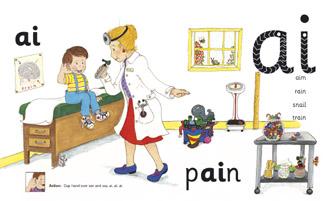 Religion:  Register an account with Grow in Love  veritas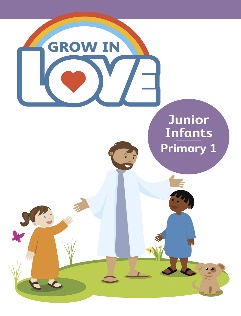    Gaeilge; Register an account with Folens Online Abair Liom B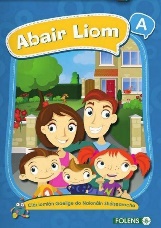 ReadingContinue reading The Beach House , this is the last senior infant reader.Revise wordlist Books 1-6Revise wordlist Book 7Tricky words 1-72If not on book 7 continue from where we stopped ,revising words covered and doing 1/2 rows of new vocabulary daily.As you become familiar with vocab start new reader.home.oxfordowl.co.uk have a great selection of free e-books and the children will recognise some of them .parents@harpercollins.co.uk password Parent 20 !Sentences for use with spellings this week       Don’t forget to use your soundcardI have two eyes.Four and three are seven.I like to run even when I am not well.I did not do the washing up yet.I hid the lid of our toy box in the car. Hello again boys and girls,I hope you are all well and that I did not give you too much work last week .I know that you are working very hard at home and doing lots of reading .I have given you websites where you can find lots of books to read so keep practising .Remember that you can always read to little brothers and sisters too .I’m sure your Mammy or  Daddy would be very glad if you helped to keep them occupied .                                                           Mrs Gorman                                                    DayMonday 27th AprilTuesday28thst AprilWednesday 29thThursday 30thFriday 1st MayEnglishReading: As Monday and read book oxfordowls.co.ukBlue ginn = age 5-6Green ginn =age 6-7Purple ginn = age 7-8Other choose from 8-9 /9-10Spelling book p 42Take out sound card and revise all sounds Sounds make words When 2 vowels go walking the first one does the talking and says his nameRevise ai /ee/ ie soundsComplete p 50/51Spelling book p43Read: Poem The Tadpole1.Read poem together2. Sound out /blend difficult words3.Can you try to say poem and add in a few actions4.Read poem again following with finger5. Talk about poem 6. Label the picture with the following words Frogspawn ,tadpole ,froglet ,frog .Colour the picture Read: Library Book1. Think about and say poem The Tadpole2 Can you talk about the life story of the frog and use the following words First , next ,then ,after that ,finally3.Find out 5 things about frogs and write them in your story copy .Draw pictureReminder: It is Good News Friday today – Read: wordlistsWrite out spellings in your copy Write 3 sentences using spellings (see below )Don’t forget Capital lettersFull stops SpacesGiraffe letters ,tortoise letters and monkey lettersGaeilgeFolens Online; Abair Liom B, Lesson 19 p68Sean agus an Gas Ponaire Jack and the beanstalkSean An fathach = the giantBó =cowPónairí =beans Pónairí draíochta =magic beansGas pónaire =beanstalkAg fas =growingCaisleán = castleUbh óir =golden egg Sciob =stoleTua =axeTá eagla ar SheánTá áthas ar SheánTá fearg ar an fathachTeach new vocab and have children say the wordsListen to the story online Folens Online; Abair Liom B, ceacht 19 Sean agus an Gas Ponaire p 68Revise vocab and point out words in pictures p68Listen to the story online and see if the children can tell you a little about it.Cad atá ar Seán Mamaí /an fathach ? eg Ta bríste ar SeánLéine ,bróga ,gúna ,feasóg.Call out a colour and see if you can spot something with that colourDearg= redGorm= blueBuí= yellowCorcra= purpleGlas= greenDonn= brownDubh= blackBán-dearg = pink Listen to story  onlineFolens Online; Abair Liom B, Listen to the story on the poster P69 Taispeáin dom /show me And colour pic Match Tá tua ag Seán.Tá bó ag an bhfearTá ubh óir ag MamaiTá gas ponaire ag an fathach MathsMoney ;talk about money ,paper money /coins.If you hear coins jingling what might they be ? 1c ,2c, 5c, 10c ,20c ,50c ,1 euro ,2 euroSort collection of coins into bundles 1c ,2c ,5c ,10c, 20c,Have children name the coins and maybe do some coin rubbingsPut out one of each coin and match equivalent number of counters.Activity book p 104/105106Count to 50 and backwaysChildren find it difficult to see that one coin can be equal to 5 so plenty of practise needed matching coins with counters.Make simple amounts of money and encourage children to calculateEg 2c +1c =     2c +2c =Put out counters if children are having difficulty Draw some of these examples in your  copy Count in 2’s to 20 Put out counters in bundles of 5 and count in 5’s to 20.How many ways can you make 2c ?2c /1c +1c 3c 2c +1c /1c +1c +1c =4c2c +2c /2c +1c +1c1c+1c+1c +1c Make each sum of money in as many ways as you can .Record a few ways to make each sum in your copy .Try to use actual coins as much as possible Make 5c /6c /7cIn as many ways as possible using your coins Activity book p107Make 8c /9c /10cUse coins as children can get mixed up with number storiesYou can’t say 8c +1c =9c as there is no 8c coin.Activity book p.108/109What item is dearest/Cheapest ?When choosing from a collection of coins start with the largest oneP.EJoe WICKS/Gonoodle/Cosmic Yoga Joe WICKS/Gonoodle/Cosmic Yoga SESE (Hist/Geog/Scien)Explorers senior infants history Listen to story The Children of Lir  Folens online/you-tube simple versionWho are the main characters in the story ?Why did Aoife change the children into swans ?Listen to story again and retell using language such as First ,next ,then ,after that ,finally Activity book p 38  Draw pic in each box to tell story.Senior infants explorers geographyBrainstorm all the ways we use water at home .Online resources senior infants water different uses in each room page 39Make a rain gauge I’ll leave that up to yourselves !!!!ArtLook at pics of swans ,talk about shapes you see /long neck etc .try making a pic of swans with torn pieces of white paper .Try a drawing challenge fromArtforkidshub.comReligion Grow in Love Theme 7 Holy Week and Easter Jesus dies on the crossVeritas senior infantsListen to story you-tube Guess how much I love you Who loves you like this ? what do they do for you ?Is there anyone else who loves you ?God Can you think of times when Jesus showed love for his family and friends ?Veritas online resources 1.slideshow 2.Listen to excerpt Jesus dies on the crossWhere have you seen a cross /crucifix ?why do we have on in school /church /on a necklace ?Activity book p 44/45MusicGo to the Music Generation link at the bottom of the Covid 19 link on our website and check out the materials for Senior  Infants